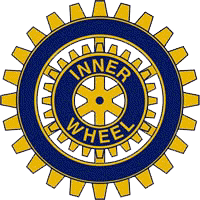 Nybro-Emmaboda Inner Wheel ClubMÅNADSBREV NR 4 Hösten 2018 - VÅREN 2019	President: 	Gunilla JohanssonSekreterare 	Eila MedinÅrets motto:	Världspresident Christine Kirbys motto är:	Empower and Evolve.Kallelse:	Månadsmöte och Intercitymöte tillsammans med Kalmar IWC onsdagen den 10oktober 2018 kl. 19.00 på Hotell Amigo. Styrelsen kallas till kl.18.00 för att träffadistriktspresidenten. Ikväll bjuds vi på fisk- och skaldjurssoppa medbasilikamajonnäs och lantbröd. Mjuk pepparkaka med apelsinglasyr och hyvladmandel. Pris 160 kronor. All dricka utöver kranvatten betalas av den enskilde.Program: 	Styrelsen träffas kl.18.00 för att tillsammans med Kalmar IWC träffadistriktspresident Gunvor Larsson.Därefter träffar vi medlemmar från Kalmar IWC och hoppas på en trevlig ochgivande kväll. Maria Myhrberg underhåller oss med sång.Avanmälan:	Senast söndag den 7 oktober 2018 till vår klubbmästare Inger Fransson 0703-66 99 49 eller vice klubbmästare Ia Torenstam 0709-40 40 40.Gäster:	Är välkomna och anmäls till klubbmästarna.Klubbinfo: 	* Inbjudan till Distriktsmöte i Västervik den 19-20 oktober 2018. Vi kommer att vararepresenterade med två delegater - Eila Medin och Ann-Marie Eibertzon. Styrelsenhar beslutat att lämna två motioner.* Inner Wheel deltog inte på Emmaboda marknad den 8 september 2018 på grundav svårigheter att bemanna loppisståndet.* Julgåvan skall gå till ett lokalt projekt i Nybro-Emmaboda.* Matriklar och stadgar delades ut till alla närvarande medlemmar. Alla bör funderapå om detta material behöver tryckas varje år?  Kan vi i framtiden tänka oss attanvända hemsidan bättre?	Klubbärenden: 	* Skattmästare Lillemor Karlsson påminde oss om att betala in medlemsavgiftenpå 600 kronor.* Vi har god ekonomi i vår förening. Nästa år har vi 50-årsjubileum vilket kan krävaen utökad kostnad beroende på hur vi skall fira detta jubileum.	ISO	Ann-Britt Christensen har ordet. Ann-Britt har haft kontakt med DISO som harinformerat om vilka uppgifter en ISO har. Vårt närmaste mål är att skaffa envänklubb i Sverige.Distriktsinformaton: 	Lillemor Karlsson är invald som vice president i distriktet. Detta gör att vi harförmånen att få lite extra information på våra månadsmöten. Lillemor hardeltagit på ett informationsmöte i Rosersberg utanför Stockholm. Detta kan ni läsaom i senaste IWnytt. Här diskuterades stadgarna, matriklarna och nyahjälpprojekt. Bifogar ett brev från distriktspresidenten som handlar om vilkahjälpprojekt som kan bli aktuella för detta verksamhetsår. Filipstad firar 70 år 2019och är Sveriges första IWC.Lotteriet:	Lottpris 10: -. Septemberlotteriet inbringade 750 kronor och vann gjorde Ann-Marie Eibertzon och Brita Ängeborn. Vi har fortfarande vinster kvar som skänktes till vårt inställda distriktsmöte.Referat: 	Vi inledde mötet med vårt årsmöte.Ann-Britt Christensen ombads att berätta lite om sig själv. Sedan fick Ann-Britt välja ut 2 personer som har varit med i klubben i många år och de fick också berätta om sin bakgrund. Det är viktigt att vi alla lär känna varandra. Dessa korta berättelse gör att vi vet lite mer om denna persons bakgrund både privat och yrkesmässigt.Under kvällen uppvaktades Gunilla Kegert och Inger Stenberg som har fyllt år under sommaren. Inger Fransson har uppvaktat Margareta Rydén som också har fyllt år. Margareta hälsade till oss alla.President Gunilla Johansson bad oss alla att hjälpa till att rekrytera nya medlemmar.Styrelsen mottager tacksamt förslag på program till våra månadsmöten från alla i klubben.Presidenten släckte det blå IW-ljuset, tackade för kvällen.	IW-hälsningar	Eila och Ann-Marie			Eila Medin   		 					Sekreterare		